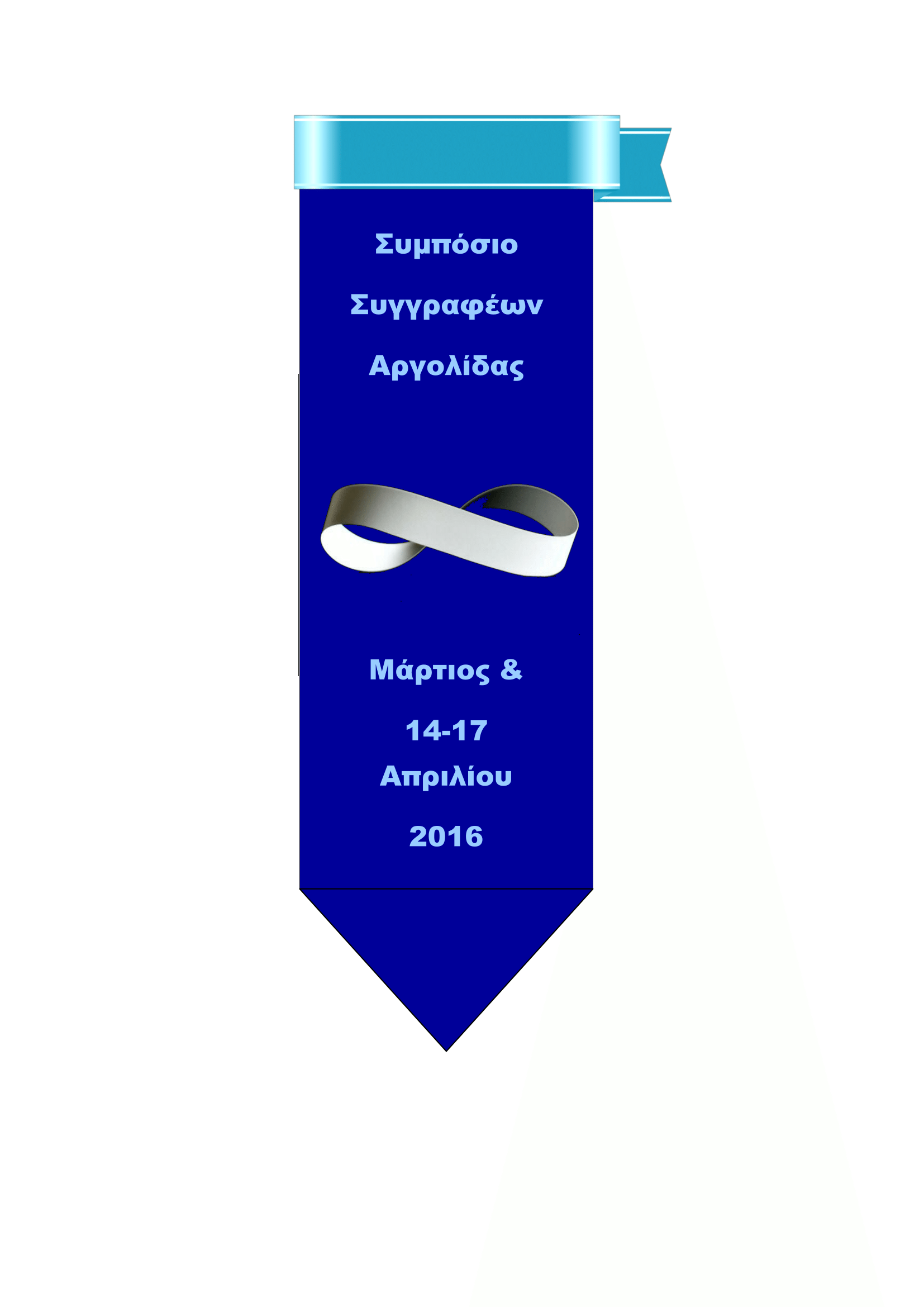 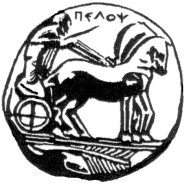 ΠΑΝΕΠΙΣΤΗΜΙΟ ΠΕΛΟΠΟΝΝΗΣΟΥ ΣΧΟΛΗ ΚΑΛΩΝ ΤΕΧΝΩΝΤΜΗΜΑ ΘΕΑΤΡΙΚΩΝ ΣΠΟΥΔΩΝ								ΠΡΟΓΡΑΜΜΑ ΜΕΤΑΠΤΥΧΙΑΚΩΝ ΣΠΟΥΔΩΝ   1ο ΠΑΝΕΛΛΗΝΙΟ ΣΥΜΠΟΣΙΟ 				     ΕΟΡΤΑΣΜΟΣ ΠΑΓΚΟΣΜΙΑΣ ΓΙΑ ΤΟΥΣ ΣΥΓΓΡΑΦΕΙΣ ΤΗΣ ΑΡΓΟΛΙΔΑΣ           ΗΜΕΡΑΣ ΓΑΛΛΟΦΩΝΙΑΣ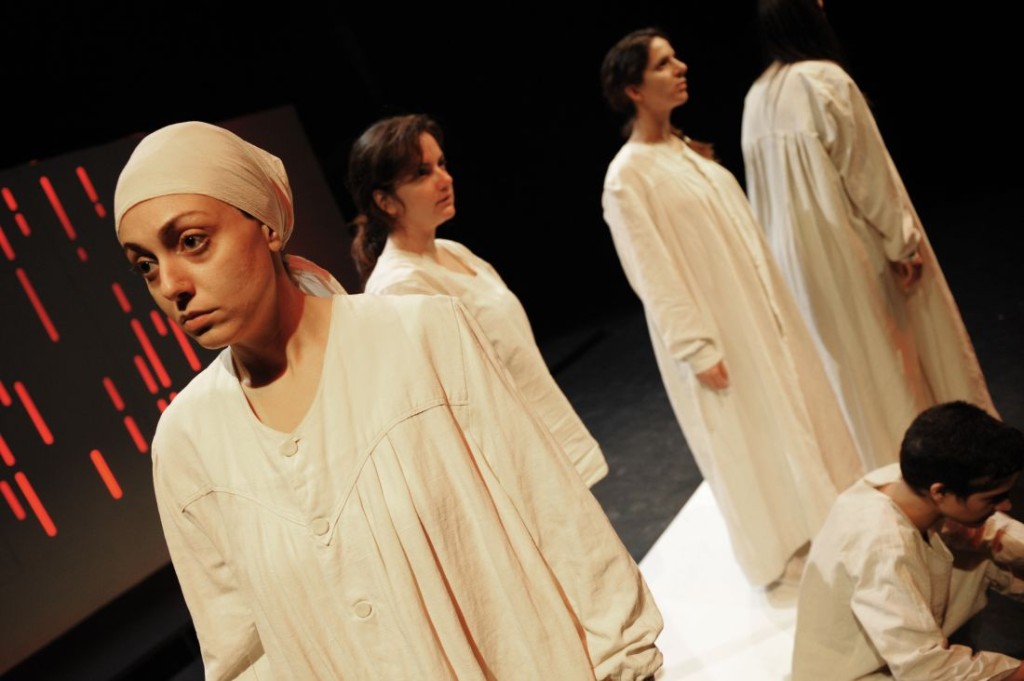  ΕΡΓΑΣΤΗΡΙ ΓΑΛΛΟΦΩΝΟΥ ΘΕΑΤΡΟΥ & ΔΗΜΙΟΥΡΓΙΚΗΣ ΕΡΜΗΝΕΙΑΣ: MISTERIOSO-119 του KOFFI KWAHULÉΟ Koffi Kwahulé στην Αργολίδα: σύγχρονες φυλακισμένες Μήδειες, Κλυταιμνήστρες και Ηλέκτρες ακούνε Τελόνιους Μονκ, εξομολογούνται, θυμώνουν και ονειρεύονταιΔιοργάνωση-Επιμέλεια-Υπεύθυνη Εργαστηρίου: Δρ. Χρ. Οικονομοπούλου, Μέλος Ε.Ε.Π. του Τ.Θ.Σ. ΑΙΘΟΥΣΑ «ΛΗΔΑ ΤΑΣΟΠΟΥΛΟΥ»ΚΕΝΤΡΙΚΑ ΔΙΔΑΚΤΗΡΙΑ του Τ.Θ.Σ.ΠΕΜΠΤΗ 31 ΜΑΡΤΙΟΥ 2016 στις 20.30Φωτογραφία από την παράσταση του Misterioso-119, Θέατρο Versus, Κύπρος, 2011 